                                                                     03.09.2020           259-01-03-386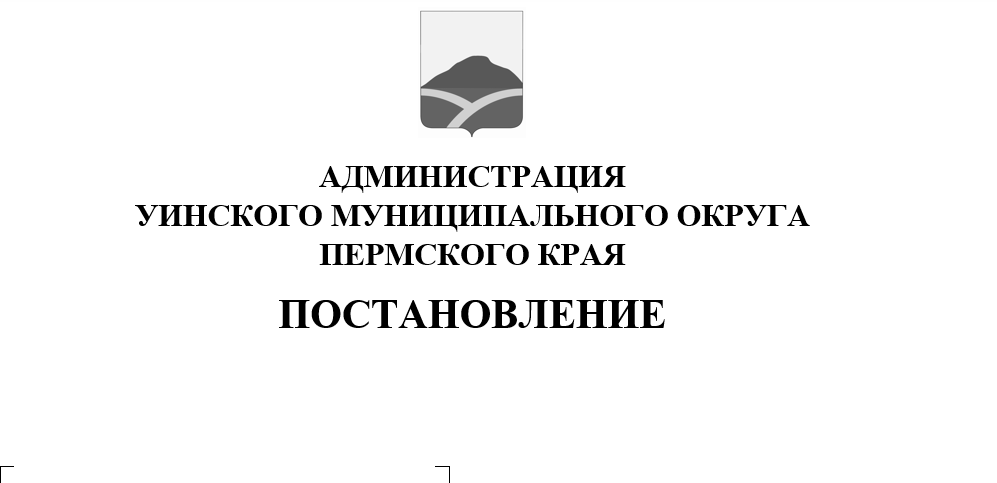 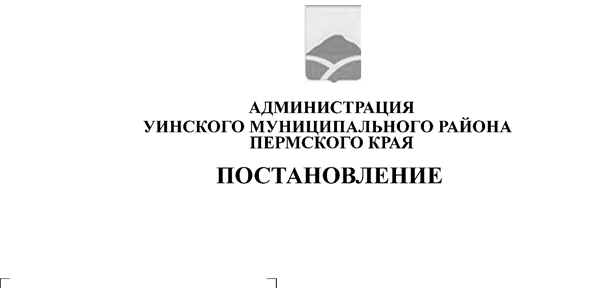 В соответствии с Федеральным законом от 06.10.2003 № 131-ФЗ «Об общих принципах организации местного самоуправления в Российской Федерации», Уставом Уинского муниципального округа, в целях повышения эффективности реализации инвестиционных проектов, внедрения Стандарта деятельности органов местного самоуправления по обеспечению благоприятного инвестиционного климата вУинском муниципальном округе, администрация Уинского муниципального округа ПОСТАНОВЛЯЕТ:       1. Утвердить прилагаемый Регламент сопровождения инвестиционных проектов по принципу «одного окна».2. Признать утратившим силу постановление администрации Уинского муниципального района от 26.10.2015 № 270-01-01-03 «Об утверждении Регламента сопровождения инвестиционных проектов по принципу «одного окна».       3. Настоящее постановление вступает в силу со дня обнародования и подлежит размещению на сайте администрации Уинского муниципального округа в сети «Интернет».4.  Контроль над исполнением постановления оставляю за собой.Глава муниципального округа –глава администрации Уинскогомуниципального округа                                                        А.Н. ЗелёнкинПриложение 1к постановлению администрацииУинского муниципального округа                                                                            от 03.09.2020 № 259-01-03-386Регламент сопровождения инвестиционных проектов по принципу «одного окна» 1. Общие положения1.1. Регламент сопровождения инвестиционных проектов по принципу «одного окна» (далее – Регламент) устанавливает порядок взаимодействия функциональных органов и структурных подразделений администрации Уинского муниципального округа с инвесторами и (или) инициаторами инвестиционных проектов при реализации инвестиционных проектов на территории Уинского муниципального округа.1.2. Регламент разработан в целях активизации процесса привлечения инвестиций в экономику Уинского муниципального округа, создания благоприятных условий для инвесторов, сокращения сроков проведения подготовительных, согласительных и разрешительных процедур при подготовке и реализации инвестиционных проектов на территории Уинского муниципального округа путем оказания информационно-консультационного и организационного содействия инвесторам, реализующим и (или) планирующим реализацию инвестиционных проектов на территории Уинского муниципального округа.1.3. Уполномоченным органом, оказывающим информационно-консультационное и организационное содействие инвесторам и (или) инициаторам инвестиционных проектов, является Управление по экономике и сельскому хозяйству администрации Уинского муниципального округа (далее - Уполномоченный орган).1.4. Взаимодействие Уполномоченного органа с функциональными органами и структурными подразделениями администрации Уинского муниципального округа, инвесторами и иными лицами, участвующими в инвестиционной деятельности, осуществляется в порядке, установленном законодательством Российской Федерации, Пермского края и нормативно-правовыми актами администрации Уинского муниципального округа.1.5. Для целей настоящего Регламента применяются следующие основные термины:инвестор - субъект инвестиционной деятельности, осуществляющий вложение собственных, заемных или привлеченных средств, ценных бумаг, иного имущества, в том числе имущественных прав, иных прав, имеющих денежную оценку и осуществляющий практические действия в целях получения прибыли и (или) достижения иного полезного эффекта. В качестве инвесторов могут выступать физические, юридические лица, в том числе хозяйствующие субъекты, осуществляющие предпринимательскую деятельность, иностранные субъекты предпринимательской деятельности, государственные органы Российской Федерации и Пермского края, международные организации;инициаторинвестиционного проекта - физическое или юридическое лицо, которое выступает с обоснованием необходимости и возможности реализации инвестиционного проекта на территории Уинского муниципального округа;сопровождение инвестиционных проектов - комплекс последовательных действий по оказанию информационно-консультационного и организационного содействия инвесторам и (или) инициаторам инвестиционных проектов в реализации инвестиционных проектов.2. Формы сопровождения инвестиционных проектов2.1. На территории Уинского муниципального округа для инвестора, инициатора инвестиционного проекта предусмотрены следующие формы сопровождения инвестиционных проектов:- информационно-консультационное сопровождение инвестиционного проекта;-  организационное сопровождение инвестиционного проекта.2.2. Информационно-консультационное сопровождение инвестиционного проекта включает в себя подготовку предложений и предоставление инвесторам, инициаторам инвестиционных проектов информации на безвозмездной основе:а) по механизмам и возможным инструментам поддержки, на которые может претендовать инвестор, инициатор инвестиционного проекта в соответствии с действующим законодательством;б) по имеющимся на территории Уинского муниципального округа инвестиционным площадкам для реализации инвестиционных проектов;в) об инвестиционных возможностях и инвестиционном потенциале Уинского муниципального округа;г) по иным вопросам, относящимся к инвестиционной деятельности Уинского муниципального округа.2.3. Организационное сопровождение инвестиционных проектов осуществляется в целях сокращения сроков рассмотрения вопросов, возникающих в ходе реализации инвестиционного проекта, и включает в себя мероприятия:а) по оперативной организации переговоров, встреч, совещаний, консультаций, направленных на решение вопросов, возникающих в процессе реализации инвестиционного проекта, а также очной презентации инвестиционного проекта на Совете предпринимателей Уинского муниципального округа;б) по подготовке инвестиционных соглашений о сотрудничестве между администрацией Уинского муниципального округа и инвесторами, реализующими инвестиционные проекты на территории Уинского муниципального округа;в) по осуществлению мер содействия в прохождении инвестором, инициатором инвестиционного проекта установленных законодательством Российской Федерации, Пермского края, администрации Уинского муниципального округа, согласований, разрешений, необходимых для реализации инвестиционного проекта;д) по размещению информации об инвестиционных проектах, реализуемых и (или) планируемых к реализации на территории Уинского муниципального округа на официальном сайте администрации Уинского муниципального округа.3. Порядок сопровождения инвестиционных проектов3.1. Основанием для начала сопровождения инвестиционного проекта является представление от инвестора и (или) инициатора инвестиционного проекта обращения на сопровождение инвестиционного проекта (далее - Заявка), поступившего в адрес администрации Уинского муниципального округа или Уполномоченный орган.3.2. Заявка может быть направлена по форме согласно приложению к настоящему Регламенту, либо в произвольной форме с указанием следующей информации:а) общая информация об инвесторе, инициаторе инвестиционного проекта (указывается организационно-правовая форма, наименование, адрес места нахождения);б) краткое описание инвестиционного проекта (в том числе, предполагаемый объем инвестиций, количество создаваемых рабочих мест, ориентировочные сроки реализации проекта);в) информация о контактном лице инвестора (инициатора инвестиционного проекта).3.3. Заявка может быть подана инвестором и (или) инициатором инвестиционного проекта:а) по электронной почте;б) на бумажном носителе.3.4. В случае поступления Заявок в адрес администрации Уинского муниципального округа они подлежат направлению в Уполномоченный орган в течение двух рабочих дней.3.5. Уполномоченный орган в течение одного рабочего дня со дня поступления Заявки производит ее регистрацию. В случае поступления Заявки в выходной или нерабочий праздничный день ее регистрация осуществляется в первый, следующий за ним рабочий день.3.6. Уполномоченный орган в течение трех рабочих дней со дня регистрации Заявки совместно с главой муниципального округа – главой администрации Уинского муниципального округа, рассматривают поступившие Заявки, при необходимости Уполномоченный орган запрашивает недостающую информацию об инвестиционном проекте, при этом срок рассмотрения Заявки продлевается на период получения необходимой информации.3.6.1. Положительное решение принимается в случае соответствия инвестиционного проекта приоритетам социально-экономического развития Уинского муниципального округа.3.6.2. Основанием для принятия отрицательного решения является невыполнение пункта 3.6.1.3.7. При принятии отрицательного решения о сопровождении инвестиционного проекта Уполномоченный орган в течение семи рабочих дней с момента регистрации Заявки направляет официальный ответ в адрес инвестора и (или) инициатора инвестиционного проекта об отказе в сопровождении инвестиционного проекта с указанием причин.3.8. При принятии положительного решения:3.8.1. уполномоченный орган в течение семи рабочих дней со дня регистрации Заявки осуществляет следующие действия:- уведомляет инвестора и (или) инициатора инвестиционного проекта о получении его Заявки;- сообщает свои контактные данные;- информирует инвестора и (или) инициатора инвестиционного проекта о возможных формах муниципальной и (или) государственной поддержки инвестиционной деятельности в Уинском муниципальномокруге (о программах, действующих в городском округе), возможности получения консультации по использованию конкретного инструмента поддержки, о перечне необходимых для этого документов;- готовит проект распоряжения администрации Уинского муниципального округа об организационном сопровождении инвестиционного проекта.3.8.2. уполномоченный орган в течение пяти рабочих дней со дня подписания распоряжения администрации Уинского муниципального округа об организационном сопровождении инвестиционного проекта, подбирает удовлетворяющие запросу инвестора и (или) инициатора инвестиционного проекта свободные производственные площади или земельные участки и готовит предложения по реализации инвестиционного проекта на территории Уинского муниципального округа.До принятия инвестором окончательного решения о месте размещения инвестиционного проекта на территории Уинского муниципального округа, Уполномоченный орган предоставляет ему необходимую дополнительную информацию по вопросам размещения инвестиционного проекта;3.8.3. после получения предложений по реализации инвестиционного проекта на территории Уинского муниципального округа инвестор и (или) инициатор инвестиционного проекта и Уполномоченный орган совместно определяют дату и время осмотра предлагаемых свободных площадей или земельных участков;3.8.4. по запросу инвестора и (или) инициатора инвестиционного проекта или по распоряжению администрации Уинского муниципального округа Уполномоченный орган инициирует заседание Совета предпринимателей Уинского муниципального округа для рассмотрения инвестиционного проекта на предмет целесообразности его реализации на территории Уинского муниципального округа и возможности его софинансирования за счет средств федерального бюджета, бюджета Пермского края, бюджета Уинского муниципального округа (за счет действующих программ) с приглашением инвестора и (или) инициатора инвестиционного проекта для очной презентации проекта;3.8.5. после принятия инвестором решения о реализации инвестиционного проекта и оформлении прав на производственные площади и (или) земельный участок подписывается инвестиционное соглашение об условиях осуществления инвестиций между администрацией Уинского муниципального округа и инвестором, в соответствии с разделом 4 Регламента;3.8.6. после подписания инвестиционного соглашения Уполномоченный орган оказывает содействие инвестору в получении разрешительной документации для осуществления строительных работ, предусмотренных в рамках инвестиционного проекта, а также консультационную, информационную, административную и организационную поддержку в течение всего периода реализации инвестиционного проекта в соответствии с законодательством Российской Федерации;3.8.7. в случае возникновения вопросов, не входящих в компетенцию Уполномоченного органа, он готовит обращения от имени администрации Уинского муниципального округа в органы государственной власти Пермского края и (или) функциональные органы, и (или) структурные подразделения администрации Уинского муниципального округа для решения вопросов, связанных с реализуемыми и (или) планируемыми к реализации инвестиционными проектами;3.8.8. функциональные органы, и (или) структурные подразделения администрации Уинского муниципального округа не позднее десяти рабочих дней со дня поступления обращения направляют письменные ответы в адрес Уполномоченного органа.3.9. Сроком окончания сопровождения инвестиционного проекта является утверждение распоряжения администрации Уинского муниципального округа о завершении инвестиционного проекта или отсутствие необходимости его дальнейшей поддержки.3.10. Уполномоченный орган на постоянной основе осуществляет мониторинг реализации инвестиционных проектов и размещает информацию о реализуемых инвестиционных проектах на официальном сайте администрации Уинского муниципального округа в разделе «Инвестиции».3.11. Контроль за сопровождением инвестиционных проектов, реализуемых и планируемых к реализации, осуществляет глава муниципального округа - глава администрации Уинского муниципального округа.4. Подготовка инвестиционного соглашения об условиях осуществления инвестиций на территории Уинского муниципального округа4.1. При заключении инвестиционного соглашения Уполномоченный орган запрашивает у инвестора необходимую информацию для его заключения, определяет форму соглашения и в течение пяти рабочих дней готовит проект инвестиционного соглашения.4.2. Уполномоченный орган в течение пятнадцати рабочих дней организует согласование в установленном порядке в функциональных органах и структурных подразделениях администрации Уинского муниципального округа.4.3. В случае наличия замечаний функциональных органов и структурных подразделений администрации Уинского муниципального округа проект соглашения направляется на доработку в Уполномоченный орган. Срок устранения замечаний не должен превышать пяти рабочих дней с момента поступления замечаний. На время устранения замечаний срок, указанный в пункте 4.2., приостанавливается.4.4. Согласованный функциональными органами и структурными подразделениями администрации Уинского муниципального округа проект инвестиционного соглашения, Уполномоченный орган в течение двух рабочих дней направляет на подпись инвестору. Подписанное инвестором инвестиционное соглашение направляется Уполномоченным органом в течение двух рабочих дней после его получения на подпись главе муниципального округа - главе администрации Уинского муниципального округа.4.5. Уполномоченный орган ведет реестр подписанных соглашений и размещает его на официальном сайте администрации Уинского муниципального округа в разделе «Инвестиционная деятельность».5. Заключительные положения5.1. Ответственность за достоверность сведений, предоставляемых в Уполномоченный орган, администрацию Уинского муниципального округа, несет инвестор и (или) инициатор инвестиционного проекта.5.2. Уполномоченный орган осуществляет ведение инвестиционных проектов в единой информационной системе, предусматривающей наличие базы данных инвестиционных проектов, регистрацию информации об этапах взаимодействия с инвесторами и (или) инициаторами инвестиционных проектов, проведение анализа финансовых показателей.Приложение 1к Регламенту сопровожденияинвестиционных проектовпо принципу «одного окна»Заявкана сопровождение инвестиционного проекта на территории Уинского муниципального округа1. Информация о требуемом содействии по сопровождению инвестиционного проекта с указанием конкретных действий и обоснованием____________________________________________________________________2. Наименование инвестиционного проекта ________________________________________________________________________________________________________________________________________3. Основная информация об инвесторе: наименование инвестора: ______________________________________________основной вид деятельности: ____________________________________________реквизиты инвестора: _________________________________________________ФИО и должность руководителя: _______________________________________4. Краткое описание инновационной составляющей (при наличии) ________________________________________________________________________________________________________________________________________5. Основная информация о реализуемом и (или) планируемом к реализации инвестиционном проекте: отрасль, в которой реализуется инвестиционный проект:___________________краткая характеристика инвестиционного проекта (содержание, планируемые результаты) _________________________________________________________муниципальное образование, на территории которого планируется реализация инвестиционного проекта: ____________________________________________год начала реализации инвестиционного проекта: _________________________год окончания реализации инвестиционного проекта: ______________________срок окупаемости инвестиционного проекта: ____________________________объем инвестиций по инвестиционному проекту (млн. рублей): ______________количество новых рабочих мест / средняя заработная плата (тыс. рублей): ________________________________________________________________формы государственной поддержки о которых необходима информация: ________________________________________________________________потребность в энергоресурсах и инфраструктуре: __________________________6. Контактные данные лица инвестора, ответственного за взаимодействие при рассмотрении и сопровождении инвестиционного проекта: _________________________________________________________________7. Инвестор (заявитель) подтверждает:вся информация, содержащаяся в заявке и прилагаемых к ней документах, является достоверной;инвестор (заявитель) не находится в стадии реорганизации, ликвидации или банкротства, а также не ограничен иным образом в соответствии с действующим законодательством.Инвестор (заявитель) не возражает против доступа к указанной в заявке информации всех лиц, участвующих в экспертизе и оценке обращения и приложенных к нему документов, в том числе бизнес-плана.8. Перечень прилагаемых к заявке документов с указанием  количества страниц:Приложение бизнес-плана (инвестиционного проекта) является обязательным.Должность руководителя инвестора (заявителя) ___________ ФИО                                                                                         (подпись)Дата заполнения: "__" __________ 20___ г.